Программа разработана для главных бухгалтеров и специалистов бюджетных, автономных, казенных учреждений, органов государственной власти и местного самоуправления, всех заинтересованных лиц.ПРОГРАММА СЕМИНАРА:Общие требования к годовой отчётности бюджетных и автономных учреждений: изменения, внесённые приказом Минфина РФ от 16.11.2016 №209н. Комментируем разъяснения Минфина по порядку составления отчётности в 2017 году (Письмо МИНФИНА РФ от 02.02.2017 № N 02-07-07/5669, письмо МИНФИНА от 07.04.2017 № 02-07-07/21798).Подготовительные мероприятия, проводимые бухгалтером учреждения перед составлением отчетности. Особенности проведения инвентаризации активов и обязательств в 2017 году. Учитываем особенности проведения инвентаризации в период перехода на федеральные стандарты учёта (приказы Минфина РФ от 31.12.2016 №№ 257н и 259н).Проверяем формирование рабочего плана счетов в 2017 году. Применяем нормы и правила Приказа Минфина РФ от 16.11.2016 года №209н. Обсуждаем проблемные вопросы формирования структуры счёта.Особенности представления различных форм отчетности бюджетных (автономных) учреждений.Баланс государственного (муниципального) учреждения (ф. 0503730). Особенности отражения остатков на начало года. Особенности отражения остатков особо ценного движимого и недвижимого имущества. Особенности отражения в отчетности остатков на забалансовых счетах.Справка по заключению учреждением счетов бухгалтерского учета отчетного финансового года (ф. 0503710). Как поступать со счетом 304.06 – отражать или не отражать в справке.Отчет об обязательствах, принятых учреждением (ф. 0503738). Основные ошибки, допускаемые бухгалтерами при составлении отчетности о санкционировании расходов.Отчет о финансовых результатах деятельности учреждения (ф. 0503721). Пояснительная записка к Балансу учреждения (ф. 0503760). Обсуждаем порядок формирования «Сведений о результатах деятельности учреждения по исполнению государственного (муниципального) задания (ф. 0503762)».Особенности заполнения налоговой отчетности. Налог на прибыль, НДС, налог на имущество.Особенности заполнения отчетности по страховым взносам.Планируемые изменения в учете и отчетности бюджетных (автономных) учреждений с 2017 года.Стоимость – 4600 руб.* Обеспечиваем раздаточным материалом.Для всех участников - обед в кафе, 2 кофе-паузы - в подарок! Скидки:- при оплате до 16.11.2017 – 10% (4140 руб.);   - при участии от 2-х человек – 7% (4278 руб.);     - при регистрации на сайте – 5% (4370 руб.);            - по дисконтной карте – 15% (3910 руб.). Скидки не суммируются. 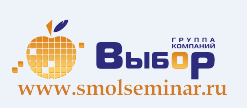 Тематический семинар30 ноября с 09.30 до 16.30 час.«Годовая отчетность в бюджетных, автономных, казенных  учреждениях»Лектор: Плавник Радион Борисович - Главный эксперт по бюджетному учëту Международного Института Сертифицированных Бухгалтеров и Финансовых Менеджеров, аттестованный преподаватель Института профессиональных бухгалтеров и аудиторов России, Доцент кафедры "Бухгалтерский учет и аудит" Сибирской академии финансов и банковского дела г. Новосибирск. Профессиональный бухгалтер с многолетним опытом практической работы в этой области (г. Москва). Лектор высокого уровня, успешно работающий с корпоративными группами, такими как: Контрольно-счетная палата г. Москвы, Новосибирской области, Управление Федерального казначейства Новосибирской области. Один из ведущих консультантов по вопросам бухгалтерского (бюджетного) учета и налогообложения государственных (муниципальных) учреждений в современной России.Семинар состоится по адресу:г.Смоленск, ул. Коммунистическая, 6Учебный центр компании “Выбор”Регистрация на семинар:Телефон: 60-67-27; (4812) 701-202Эл.почта: umc@icvibor.ru